EXECUTIVE COMMITTEE MEETING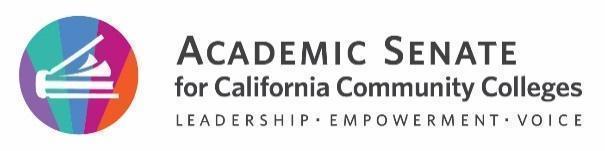 EXECUTIVE COMMITTEE MEETINGThursday and Friday, January 11-12, 2024Zoom and In PersonORDER OF BUSINESS Roll CallPresident Aschenbach called the meeting to order at 11:30 AM and welcomed members and guests.M. Vélez, R. Stewart Jr., J. Arzola (remote), L. Parker, K. Chow, S. Curry, M. Zeledón-Pérez, C. Howerton, E. Reese, K. Stiemke, C. Guerrero, M. Sapienza, E. Wada, and K. MicaLiaisons and Guests: Darla Cooper, Executive Director, The Research and Planning Group (RP Group); Dan Crump, Council of Chief Librarians; Anna Matthews (remote), Advocacy Manager, Faculty Association of California Community Colleges (FACCC); John Stanskas (remote), Vice Chancellor, California Community Colleges Chancellor’s Office; Isabel O’Conner (remote), Board Member, CCCCIO; Edgar Perez (remote), Co-Chair, ASCCC LatinX Caucus Office Team: Patricia Carrillo, Executive Assistant; Tonya Davis, Director of Administration (remote); Austin Webster, Advocate, W. Strategies LLCApproval of the Agenda Curry/Stiemke (MSC) to approve the agenda with the addition of item III.I. Noncredit Institute.Land AcknowledgementWe begin today by acknowledging that we are holding our gathering on the land of the Kumeyaay (koo-mee-EYE) Nations who have lived and continue to live here. We recognize the Kumeyaay (koo-mee-EYE) Nations and their spiritual connection to the ocean and the land as the first stewards and the traditional caretakers of this area we now call San Diego. As we begin, we thank them for their strength, perseverance, and resistance. We also wish to acknowledge the other Indigenous Peoples who now call San Diego their home, for their shared struggle to maintain their cultures, languages, worldview, and identities in our diverse City.Public Comment This portion of the meeting is reserved for persons desiring to address the Executive Committee on any matter not on the agenda.  No action will be taken. Speakers are limited to three minutes.No formal public comment was entered.Executive Committee AgreementsMembers reviewed the Executive Committee Agreements.CalendarMembers were updated on deadlines.Local Senate VisitsMembers reviewed the Local Senate Visits document and updated the document as necessary. Dinner ArrangementsDinner arrangements were made at Spiros Mediterranean restaurant for 6:00 pm. One Minute Executive Committee Member UpdatesMembers provided one-minute updates. President/Executive Director UpdatesAschenbach provided a written report. Aschenbach shared that there is continued conversation surrounding dual enrollment and the partnership with Career Ladders Project and the CCC Chancellor’s Office on a memo to the field. Aschenbach thanked the ASCCC office staff for contacting colleges in advance to have multiple collaboration opportunities for our events. Mica provided a written report. Mica shared that the Senate office has gained a new employee for the Transfer Alignment Project. Holly Deme started her position on Jan 2, 2024. Mica reported that she is currently reviewing the Hayward Award submissions and the office will be announcing winners by the February Executive Committee Meeting. The Regina Stanback Stroud awards will remain open for submission and are due in early February.      II.      CONSENT CALENDAR      A. Spring 2024 Elections Voting Form Platform       III.     ACTION ITEMSLegislative Update – 20 mins., Aschenbach, pg.22 Vélez reported that 2024 is the beginning of the second year of the Legislative cycle starting on January 3, 2024. There were a total of 1046 bills that went through the legislature. Of those 1046, 890 were signed into law, and 81 of them directly pertained to the California Community Colleges. Vélez shared that the Governor released his proposed statewide budget on January 10, 2024. Velez reviewed recently changed bills, highlighting those that the ASCCC may want to take action on, including AB 1142 The Coordinating Commission for Post-Secondary Education, AB 1189 Career technical education: Master Plan for Career Education, and SB 895 Community colleges: Baccalaureate Degree in Nursing Pilot Program. Velez noted that the ASCCC doesn’t have positions on any current bills this year, but the Legislative and Advocacy Committee is tracking bills to make recommendations to the Executive Committee if any positions should be taken. 
Webster shared that the Governor's budget’s final due date is on June 15, 2024. There were projections from the LAO that the state may have a $68 billion dollar deficit, however, that deficit is currently being projected at $38 billion dollars by the Governor’s Office. The Governor provided a 0.76 percent cost of living adjustment. Webster also reported that the community college system is also receiving a one-time fund allocation of $60 million for the next five years to support nursing programs. Aschenbach discussed with the committee the organization’s legislative priorities for the year, which includes continued funding of the Open Educational Resources Initiative (OERI), as well as a request to hold off on new initiatives or mandates to allow the system to continue addressing existing higher education legislated mandates such as AB 928, AB 1111, and AB 1705. The ASCCC will also send along a message of gratitude to the Governor's office for keeping the budget intact for the community college system.  Curry/Sapienza (MSC) to adopt the priorities.Proposed Baccalaureate Degree Program Title 5 Regulations – 45 mins., Reese/Stewart Jr., pg.29The Executive Committee reviewed and provided input to endorse the draft Title 5 regulations. Reese shared that the 5C workgroup met often to accommodate a one year timeline of completion. Reese informed members that there was a pilot handbook published by the Chancellor’s Office and seven resolutions touched on this work. One of those areas concerned language for equivalencies. Reese reported that there was a Resolution passed in 2015 regarding minimum qualifications for faculty teaching upper division courses. Reese requested feedback surrounding the language of the draft regulations. Vélez/Howerton (MSC) to endorse the draft Title 5 Regulations on the Baccalaureate Degree Program. Disciplines List – 15 mins., Wada, pg.39The Executive Committee discussed and affirmed that the discipline's list process has been followed. Wada shared that this year’s annual disciplines list process has three proposals. Wada informed members that there is a discipline in Artificial Intelligence being proposed. There will also be revisions to the Nursing and Arts disciplines. Wada referred to the ASCCC website for the supporting materials. Wada reported that all disciplines list proposals were received by the deadline of September 30, 2023. A first hearing occurred at the Fall Plenary session in November. Wada requested feedback from the Executive Committee and the board discussed reaching out to the authors about modifying parts of the language.Howerton/Curry (MSC) to affirm that the discipline’s list process hasbeen followed and to forward the proposals to a second hearing and debate at the Spring 2024 Plenary session.Proposed ASCCC 2024 Spring Plenary Session Resolutions Timeline and Procedures – 45 mins., Reese/Stewart Jr., pg.43The Executive Committee reviewed and provided guidance on the resolutions timeline and process for the 2024 Spring Plenary Session. Reese shared the timeline and process with the Executive Committee in an effort to receive feedback. The Executive Committee provided feedback on the proposed forms, as well as discussed the process of reviewing submitted resolutions by the Resolutions Committee. Members discussed using either GoogleDocs, a web page, or One Drive to help the Resolutions Committee better organize submissions and to submit track information correctly. The Executive Committee took an informal poll to consider the different approaches to the resolutions procedures, with support for webform submission. Reese will have further discussion with Aschenbach and Mica to determine what application to use to capture resolution submissions. No action was taken.Executive Committee Meeting Dates 2024-2025 – 10 mins.,Mica/Aschenbach, pg.49The Executive Committee considered for approval the 2024-25 Meetings and Events Calendar. Mica shared that the planning for next year currently includes fall and spring plenary sessions, as well as Faculty Leadership Institute, and Curriculum Institute. Additional institutes will be discussed as needed. Mica informed the board that the intention was not to overlap dates and to provide more areas for collaboration and interactions during the events and meetings. Curry/Arzola (MSC) to approve Executive Committee Meeting dates and the four core events. SSCCC and ASCCC Collaboration – 15 mins., Aschenbach/Mica, pg.53The Executive Committee considered for approval partnering with the SSCCC on the upcoming Faculty Leadership Institute. Mica asked members of the board if they would like to engage in partnership for FLI. She explained what that partnership may look like. The Executive Committee offered feedback suggesting reviewing topics that overlap with the 9+1 and the 10+1. Mica shared the past collaborative program details.  Parker/Zeledón-Pérez (MSC) to collaborate with the SSCCC for the Faculty Leadership Institute. Spring Plenary Planning Session – 30 mins., Mica/Aschenbach, pg.55The Executive Committee reviewed and considered for approval the draft program outline of the Spring Plenary session. Mica and Aschenbach reviewed the plenary planning document. Members of the Executive Committee suggested shifting some of the time slots as well as adding a breakfast meet and greet. The Executive Committee collaboratively shared ideas on how to increase visibility for caucuses. Aschenbach shared that there will be time set aside for a land acknowledgement on the program. Aschenbach reminded members of when breakout topics are due, and discussed that the February meeting will finalize the theme for the plenary. Curry/Vélez (MSC) to approve the draft outline for Spring Plenary.Revised Title 5 Section 55070 - Credit Certificates – 15 mins., Stewart Jr., pg.63The Executive Committee reviewed and approved the updated Title 5 Section 55070 language. Stewart Jr. asked the Executive Committee for feedback to take back to 5C. Members of the board offered feedback and recommended revisions. Vélez/Stiemke (MSC) to approve the recommended revisions. Noncredit Institute – 15 mins., Stiemke/Curry pg. The Executive Committee discussed and considered for approval the framework for the Noncredit Institute program. Stiemke reviewed the two different structures for the program. The Executive Committee shared feedback regarding the program that breaks down the Chancellor’s Office Vision 2030 goals. Members of the Executive Committee discussed funding and scholarship options for the institute.Reese/Sewart Jr. (MSC) to support the second framework for the Noncredit Institute. DISCUSSIONChancellor’s Office Update – 30 mins., Aschenbach, pg.47John Stanskas, Vice Chancellor, provided a verbal report. Stanskas reported there were three memos that went out at the end of last year. Those memos provided information regarding Work Experience, incorporating Cal-CETC in Associate Degrees for Transfer, and the funding of AB 928. Stanskas reported that there are three memos being disseminated at the end of the month regarding Supervised Tutoring, Associate Degrees, and Credit for Prior Learning. There is an upcoming memo that needs to be completed regarding equitable placement for the STEM pathway. Stanskas shared that there was a bill passed last year requiring the Chancellor's Office to write regulations governing Mathematics Engineering Science Achievement (MESA) programs within the California Community College system.Stanskas reported that Diversity Equity Inclusion (DEI) in the Course Outline of Record (COR) is going to the March Board of Governors meeting instead of January as originally anticipated. The Chancellor’s Office has reached out to the ASCCC and CCCCIO’s for assistance in appointments of readers for the Baccalaureate degrees programs. Stanskas shared that the Chancellor’s Office has heard back from California State University, and they have been informed that they have objected to six of the 12 degrees from the cycle three review.Oral ReportsFoundation President’s Report – 10 mins., ChowChow provided a verbal report. Chow reported that the next Foundation meeting is on January 23, 2024. Members are looking forward to reviewing scholarship applications for A2mend. The deadline for these scholarship applications is January 31, 2024. The Foundation is continuing to review applications for the Innovations scholarships. There are continued conversations surrounding planned activities for the 2024 Spring Plenary.Liaison/Caucus Reports – 5 mins each, Aschenbach, pg.59Anna Matthews, FACCC, provided a written report. Matthews reported that Emily Haraldson stepped into the interim Executive Director role. FACCC will be traveling to Washington D.C. in early February for the California Community Colleges lobbying trip. Matthews reported that their Policy Forum is titled Bringing Community Back to Community Colleges and it will be hosted on January 19, 2024 from 9:00 am to 12:00 pm virtually. FACCC will be holding an Advocacy & Policy Conference on February 25-26, 2024 at the Sheraton Grand, Sacramento. Matthews shared that they will be sponsoring the March in March on March 7th, 2024. Darla Cooper, RP Group, provided a written report. Cooper shared that the Lifetime Achievement award closes on Monday, January 22, 2024. The RP Group is currently working with the LGBTQ+ Data Practices Survey. A report of the findings is forthcoming in Spring of 2024. Cooper reported that the College Attendance Survey report will be released at the end of the month along with a webinar. The webinar will be hosted on January 26, 2024 from 12:00 pm-1:00 pm to review results. Cooper informed members that there is a new weekly workshop series, Qualitative Research Techniques for the Equity-Minded Change Agent beginning on January 26, 2024 on consecutive Fridays through March 1, 2024. Edgar Perez, ASCCC LatinX Caucus, provided a verbal report. Perez reported on information regarding the last caucus meeting. Perez shared that touching up on diversity in relations to ethnic studies, would be beneficial and there are concerns surrounding the terminology being used in the Diversity Equity Inclusion Accessibility (DEIA) glossary from the Chancellor’s Office. Perez shared that the caucus was concerned about whether or not local administrations were disseminating grant money to ethnic studies faculty.Cassandra Flandre-Nguyen and Kennedy Hayashi, SSCCC, provided a verbal report. Flandre-Nguyen reported that the SSCCC’s current largest focus is on outreach with its external partners. She informed the committee that they are committed to ensuring the student voice is ingrained in every facet of the California Community College system. The SSCCC is currently hosting a monthly Board of Directors meeting in different areas of California. Flandre-Nguyen shared that going into this Legislative cycle the SSCCC is focused on discussing Cal-GET reform. Isabel O’Connor, CCCCIO Board, provided a verbal report. O’Connor reported that they are currently monitoring the Working Learners Project. The demand for flexibility in the scheduling has been requiring changes in the attendance accounting method. O’Connor shared that the board is also monitoring pilots happening with some colleges across the state to see the Full-Time Equivalent Student (FTES) impact with the idea that a class is a class no matter the modality. Status Update on Periodic Review Committee Recommendations– 45 mins., Aschenbach/Mica, pg.71The Executive Committee discussed the status update on the Periodic Review Committee Recommendations. Mica informed members that the ASCCC goes through a review process every six years by a Periodic Review Committee. This committee is composed of ten faculty from the field. This committee will take about six to eight months to review the various parts of the ASCCC organization and governance. Mica shared that during the last review, the committee looked at ASCCC’s mission, governance structure, fiscal stewardship, professional integrity, openness and disclosure, inclusivity and diversity and grants programs and planning. Mica reported that the next review will begin again in 2026-27. Discussion focused on suggestions that the Periodic Review Recommendations be integrated into ASCCC’s Strategic and Work Plans.Elections – 15 mins., Aschenbach, pg.73The Executive Committee discussed the ASCCC elections. Aschenbach informed members that she wanted to open up a space for discussion surrounding intentions for running and discussed ways that members can support one another during elections season. Mica mentioned that there might be ways to make the process more transparent, but will require a change in the existing ASCCC rules to support any changes. Board of Governors/Consultation Council – 15 mins., Aschenbach/Vélez, pg.55 Aschenbach reported that no meetings have been held since the December Executive Committee meeting since the next Board of Governors meeting will be on January 22, 2024 and the December Consultation Council meeting was canceled. Vélez shared that the attendance accounting draft regulations will go to the Board of Governors during the upcoming meeting. Meeting Debrief – 10 mins., Aschenbach, pg.83 WRITTEN REPORTS (If time permits, additional Executive Committee announcements and reports may be provided)Academic Senate and Grant ReportsStanding Committee and Chancellor’s Office ReportsSeptember ASCCC Part Time Faculty Meeting MinutesOctober ASCCC Part Time Faculty meeting MinutesNovember DRC Meeting MinutesDecember Resolutions Committee Meeting MinutesNovember Accreditation Committee Meeting MinutesOctober Accreditation Committee Meeting MinutesOctober CVC OEI Advisory Committee MinutesNovember CVC OEI Advisory Committee MinutesNovember DEETAC MinutesDecember DEETAC MinutesNovember MCW MinutesNovember Advisory Committee MinutesNovember 2023 Advisory Executive Director UpdateNovember ASCCC Part Time Faculty Meeting MinutesNovember S&P MinutesDecember S&P MinutesNovember TASSC MinutesDecember TASSC MinutesLocal Academic Senate Visits ADJOURNMENT(12:07)	Respectfully Submitted by:Patricia Carrillo, ASCCC Executive Assistant	Krystinne Mica, Executive Director		LaTonya Parker, ASCCC Secretary 		 